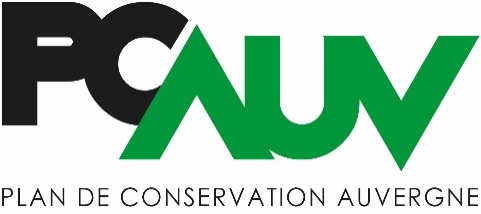 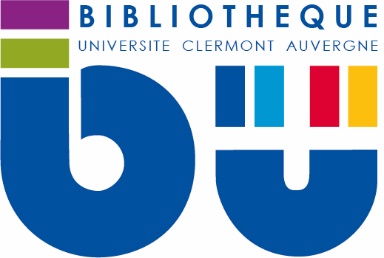 Offre de stage CR-SUDOC PS Auvergne – BU AuvergneIntitulé du poste : Stage Services des Ressources continues BU de l’UCAStatut : Stagiaire (convention obligatoire, 35 heures, stage rémunéré, Rémunération définie par le décret n° 2014-1420 du 27 novembre 2014 relatif à l’encadrement des périodes de formation en milieu professionnel et des stages 15% du plafond horaire sécurité sociale (26 euros) : 3,90 €/h au 01/03/2021) niveau MASTER)Durée de la mission :  6 moisContact :  Stéphanie Ballet (stéphanie.ballet@uca.fr)                   Marie-Aude Aumonier (M-Aude.Aumonier@uca.fr)